网络咨询【事项名称】网络咨询【申请条件】纳税（缴费）人通过互联网提出涉税（费）咨询需求，税务机关为其提供免费咨询服务。【设定依据】《中华人民共和国税收征收管理法》第七条【办理材料】网络咨询无需提供材料。【收费标准】不收费【办理时间】1.智能咨询：即时办结。2.在线咨询：能即时答复的即时答复，不能即时答复的按规定时限回复。3.网上留言咨询：非即时办结，具体时限按规定执行。【办理流程】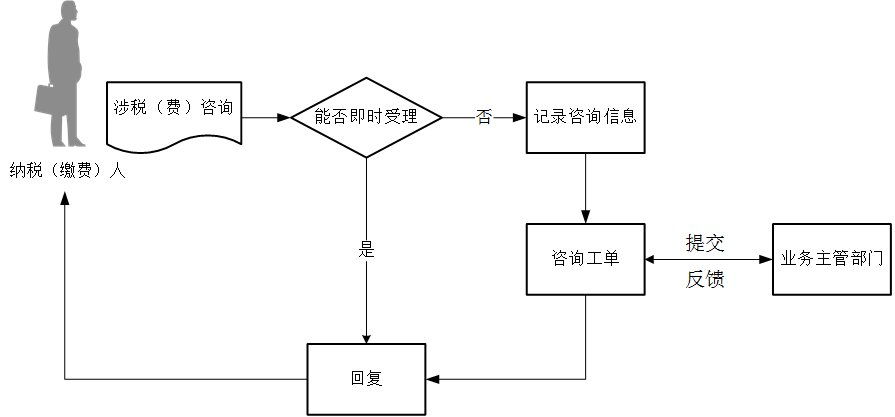 【纳税（缴费）人注意事项】网络咨询的答复仅供参考，具体以法律法规及相关规定为准。